Mount Sion Primary School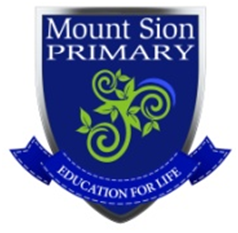 An Edmund Rice SchoolBarrack Street, Waterford CityRoll No: 19947UPhone:	   051-377947Email:	   office@mountsionprimaryschool.ieAPPLICATION FORM FOR ADMISSION TO MOUNT SION PRIMARY SCHOOL(PRIVATE  AND  CONFIDENTIAL)Mount Sion Primary School is entitled to be supplied with all relevant information.    All information given must be true and accurate and will be treated in a strictly confidential manner.   False or misleading information will lead to disqualification of the application.PUPIL’S  DETAILSChild’s First Name:  _________________________________________         Child’s Surname:  ______________________________________Child’s Date of Birth:    ______________________________________	Child’s PPS No:       ______________________________________ Child’s Main Address (this address will be used for correspondence on application process and must be current):    _______________________________________________________________________________________________________________________________Religion: Please state religion if any___________________________________________________________________________________DETAILS of PARENTS/GUARDIANSFull Name:  ______________________________________________	_____________________________________________Please state relationship to applicant. Contact details of parent/guardian at 1. Above:	Phone:	_______________________________________________________							Email:	_______________________________________________________     Full Name:  ______________________________________________  _____________________________________________    Please state relationship to applicant.Contact details of parent/guardian at 2. Above:	Phone:	_______________________________________________________							Email:	_______________________________________________________     Please answer the following questions as the information offered may be used to determine the allocation of places in the event of oversubscription:Does the applicant have a brother currently enrolled in Mount Sion Primary School? Yes              No   If Yes, please state brother’s name and class:	 Brother’s name: 	_____________________________	Brother’s name: 	_____________________________ Class:			_____________________________ 	Class:			_____________________________ Is the applicant a son of a current member of staff of Mount Sion Primary School?  Yes               No  If Yes, please state staff member’s name: _____________________________________ Does the applicant have a brother(s) who attended Mount Sion Primary School?     Yes               NoIf Yes, please state brother’s name:	      _____________________________________ Years of attendance: ________________ 					      _____________________________________ Years of attendance: ________________ Is the applicant a son of a past pupil? 	      Yes              NoIf Yes, please state father’s name:	      _____________________________________ Years of attendance: ________________ In accordance with section 23(4) of the Education (Welfare) Act 2000, as parent/guardian of the applicant _______________________________ (Please insert child’s name) I/We hereby confirm in writing that the code of behaviour of the school is acceptable to me/us and that I/We will make all reasonable efforts to ensure compliance with this code by __________________________ (Please insert child’s name).By signing this application I am also certifying that I am legally entitled to apply for a place for my child at this school and that there is no legal impediment to me making this application.Signature of parent/guardian:______________________________________	Date: _________________________ ______________________________________	Date: _________________________The following documentation must be provided:Please include:		Copy of Birth Certificate									Copy of Baptismal Certificate (if applicable)					Copy of Passport for boys born outside of Ireland (if applicable)…………………………………………………………………………………………………………………………………………………………… For office use only:Date application received:		______________________________________ Processed by:				______________________________________Documents provided:	Birth Certificate	   Baptismal Certificate (where applicable)					Passport (where applicable)Decision:	Place offered              Yes             No			Date: ______________________Place accepted:	Yes             No			Date: ______________________